Дана: 11.12.2017. годинеНа основу чл. 63. ст. 5. Закона о јавним набавкама ("Службени гласник РС", број 68/15), Центар за заштиту одојчади, деце и омладине, Београд, Звечанска 7 (у даљем тексту: Наручилац) дана 11.12.2017 . године врши ИЗМЕНУ КОНКУРСНЕ ДОКУМЕНТАЦИЈЕу  поступку јавне набавке мале вредности    ЈНМВ Ред. бр. 10/2017 -Административна опрема за потребе Прихватилишта у оквиру Центра за заштиту одојчади, деце и омладине, по партијамаI.Мења се конкурсна документација, на страни 5  у делу ВРСТА, ТЕХНИЧКЕ КАРАКТЕРИСТИКЕ (СПЕЦИФИКАЦИЈЕ), КВАЛИТЕТ, КОЛИЧИНА И ОПИС ДОБАРА, РОК ИЗВРШЕЊА, МЕСТО ИЗВРШЕЊА, ГАРАНТНИ РОК у оквиру партије број 2-опрема за кухињу и вешерај  у опису за машину за суђе и пегла на пару  тако да сада гласи :партија број 2-опрема за `кухињу и вешерајII.Мења се конкурсна документација, на страни 31  у делу	 образац структуре понуђене цене за партију број 2-опрема за кухињу и вешерај УПУТСТВО ЗА ПОПУЊАВАЊЕ ОБРАСЦА СТРУКТУРЕ ЦЕНЕ (ОБРАЗАЦ 2/2)- Понуђач је дужан да попуни, потпише и овери табелу из Обрасца 2/2 односно за 2.партију – опрема за `кухињу и вешерај- Понуђач је дужан да унесе, за сваку ставку из табеле, најпре цену по јединици мере (Уређај са испоруком – колона Б, Уградња – колона В, Свега без ПДВ-а – колона Г), а потом и укупну цену (Уређај са испоруком – колона Д, Уградња – колона Ђ, Свега без ПДВ-а – колона Е, Свега са ПДВ-ом – колона Ж) узимајући у обзир дате количине у табели по ставкама – колона А. На крају табеле, у делу I УКУПНО, потребно је сабрати укупне појединачне цене свих ставки (Свега без ПДВ-а – колона Е, Свега са ПДВ-ом – колона Ж).Подаци из овог обрасца од значаја су за попуњавање Обрасца бр.1/2 у делу ПОДАЦИ О ПОНУДИОбразац 2/2ОБРАЗАЦ СТРУКТУРЕ ЦЕНЕ СА УПУТСТВОМ КАКО ДА СЕ ПОПУНИЈАВНА НАБАВКА бр. 10/17Административна опрема за потребе Прихватилишта у оквиру Центра за заштиту одојчади, деце и омладине,по партијама, за партију број 2-опрема за `кухињу и вешерајДатум: 						  				             Потпис одговорног лица								печатIII.Продужава се рок за подношење понуда на 15.12.2017 године до 10 h.IV.Сви остали услови из КД остају непромењени .                                                                                  Комисија за јавне набавке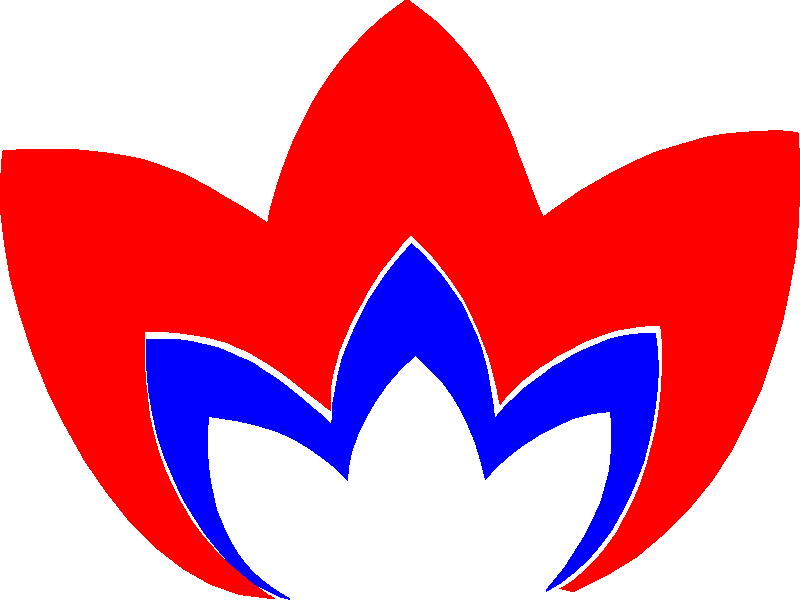 Центар за заштиту одојчади, деце и омладинеБеоград, Звечанска 7. Текући рачун 840-635661-68  и 840-635667-50Телефон : (011) 2648-622,; факс : (011) 2647-285, 2648-154ред.бројНАЗИВ И ОПИС ПРОИЗВОДАјед.мерекол.Аред.бројНАЗИВ И ОПИС ПРОИЗВОДАјед.мерекол.АI11Машина за прање суђа ,тип самостојећа,број комплета 12, енергетски разред А+,ширина 60 цм, број програма 6ком12Електрични шпорет ,димензије 60*85*60 цм. Енергетски разред А,мултифункционална рерна,плоча за кување стаклокерамичка2ком13Колица за замену веша и одржавање хигијене, мобилна са точкићима, конструкција од металних цеви и профила, врећа од памучног платна - 8 комада - пречник 50 цм (ако нема 40 цм), висина 75 цм ком84Професионална пегла на пару , снага бојлера 1 Кw,снага пегле 0,8 Кw,капацитет бојлера 1,5 л,радни притисак 2,5 бар, прикључак струје  230V 1N 50 HZ
ком1ред.бројНАЗИВ И ОПИС ПРОИЗВОДАјед.мерекол.Акол.АЦена по јед. мереЦена по јед. мереЦена по јед. мереЦена по јед. мереУкупноУкупноУкупноУкупноред.бројНАЗИВ И ОПИС ПРОИЗВОДАјед.мерекол.Акол.АУређајБУградњаВСВЕГА БЕЗ ПДВ-аГ (Б+В)УређајД (АхБ)УређајД (АхБ)УградњаЂ (АхВ)СВЕГА  БЕЗ ПДВ-аЕ (Б+В)хАСВЕГА СА ПДВ-омЖ ((Б+В)хА)х1,20IПартија број 2-Опрема за кухињу и вешерајПартија број 2-Опрема за кухињу и вешерајПартија број 2-Опрема за кухињу и вешерајПартија број 2-Опрема за кухињу и вешерајПартија број 2-Опрема за кухињу и вешерајПартија број 2-Опрема за кухињу и вешерајПартија број 2-Опрема за кухињу и вешерајПартија број 2-Опрема за кухињу и вешерајПартија број 2-Опрема за кухињу и вешерајПартија број 2-Опрема за кухињу и вешерајПартија број 2-Опрема за кухињу и вешерајПартија број 2-Опрема за кухињу и вешерајНабавка, испорука и уградња добара  примопредајом пратеће документације (гаранције)Набавка, испорука и уградња добара  примопредајом пратеће документације (гаранције)Набавка, испорука и уградња добара  примопредајом пратеће документације (гаранције)Набавка, испорука и уградња добара  примопредајом пратеће документације (гаранције)Набавка, испорука и уградња добара  примопредајом пратеће документације (гаранције)Набавка, испорука и уградња добара  примопредајом пратеће документације (гаранције)Набавка, испорука и уградња добара  примопредајом пратеће документације (гаранције)Набавка, испорука и уградња добара  примопредајом пратеће документације (гаранције)Набавка, испорука и уградња добара  примопредајом пратеће документације (гаранције)Набавка, испорука и уградња добара  примопредајом пратеће документације (гаранције)Набавка, испорука и уградња добара  примопредајом пратеће документације (гаранције)Набавка, испорука и уградња добара  примопредајом пратеће документације (гаранције)11Машина за прање суђа ,тип самостојећа,број комплета 12, енергетски разред А+,ширина 60 цм, број програма 6комком12Електрични шпорет ,димензије 60*85*60 цм. Енергетски раѕред А,мултифункционална рерна,плоча за кување стаклокерамичка2комком13Колица за замену веша и одржавање хигијене, мобилна са точкићима, конструкција од металних цеви и профила, врећа од памучног платна - 8 комада - пречник 50 цм (ако нема 40 цм), висина 75 цм комком84Професионална пегла на пару , снага бојлера 1 Кw,снага пегле 0,8 Кw,капацитет бојлера 1,5 л,радни притисак 2,5 бар, прикључак струје  230V 1N 50 HZкомком1УКУПНО  УКУПНО  УКУПНО  УКУПНО  УКУПНО  УКУПНО  УКУПНО  